HARMONOGRAM ODBIORU ODPADÓW KOMUNALNYCH  NA 2021 r.W dniu odbioru pojemniki powinny być wystawione do godz. 6.00 przed posesję. Przedsiębiorstwo Usług Miejskich Sp. z o.o. Plac Św. Rocha 5, 86-170 Nowe	tel. 52 33 38 813	                           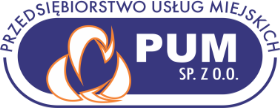 HARMONOGRAM ODBIORU ODPADÓW KOMUNALNYCH  NA 2021 r.W dniu odbioru pojemniki powinny być wystawione do godz. 6.00 przed posesję. Przedsiębiorstwo Usług Miejskich Sp. z o.o. Plac Św. Rocha 5, 86-170 Nowe	tel. 52 33 38 813	                           MiejscowościRodzaj odpadówDzień tyg.CzęstotliwośćIIIIIIIVVVIVIIVIIIIXBobrowiec, Czerwińsk, Kopytkowo, Kościelna Jania, Kulmaga, Luchowo, Smarzewo, Stara Jania – nieruchomości wielolokaloweRESZTKOWEŚrodaCo tydzień5,13,20,273,10,17,243,10,17,24, 317,14,21,285,12,19,262,9,16,23,307,14, 21,284,11,18, 251,8,15,22,29Bobrowiec, Czerwińsk, Kopytkowo, Kościelna Jania, Kulmaga, Luchowo, Smarzewo, Stara Jania – nieruchomości wielolokaloweMETALE I TWORZYWA SZTUCZNEPoniedziałekCo 4 tyg.2522221917141296Bobrowiec, Czerwińsk, Kopytkowo, Kościelna Jania, Kulmaga, Luchowo, Smarzewo, Stara Jania – nieruchomości wielolokaloweSZKŁOŚrodaCo 4 tyg.533,31282623211815Bobrowiec, Czerwińsk, Kopytkowo, Kościelna Jania, Kulmaga, Luchowo, Smarzewo, Stara Jania – nieruchomości wielolokalowePAPIERPiątekCo 4 tyg.4,292626232118161310Bobrowiec, Czerwińsk, Kopytkowo, Kościelna Jania, Kulmaga, Luchowo, Smarzewo, Stara Jania – nieruchomości wielolokaloweBIOŚrodaIV-X Co tydzień13,2710,2410,247,14,21,285,12,19,262,9,16,23,307,14, 21,284,11,18, 251,8,15,22,29Bobrowiec, Czerwińsk, Kopytkowo, Kościelna Jania, Kulmaga, Luchowo, Smarzewo, Stara Jania – nieruchomości wielolokaloweBIOŚrodaXI-III Co 2 tyg.13,2710,2410,247,14,21,285,12,19,262,9,16,23,307,14, 21,284,11,18, 251,8,15,22,29MiejscowościRodzaj odpadówDzień tyg.CzęstotliwośćIIIIIIIVVVIVIIVIIIIXBobrowiec, Czerwińsk, Kopytkowo, Kościelna Jania, Kulmaga, Luchowo, Smarzewo, Stara Jania – nieruchomości wielolokaloweRESZTKOWEŚrodaCo tydzień5,13,20,273,10,17,243,10,17,24, 317,14,21,285,12,19,262,9,16,23,307,14, 21,284,11,18, 251,8,15,22,29Bobrowiec, Czerwińsk, Kopytkowo, Kościelna Jania, Kulmaga, Luchowo, Smarzewo, Stara Jania – nieruchomości wielolokaloweMETALE I TWORZYWA SZTUCZNEPoniedziałekCo 4 tyg.2522221917141296Bobrowiec, Czerwińsk, Kopytkowo, Kościelna Jania, Kulmaga, Luchowo, Smarzewo, Stara Jania – nieruchomości wielolokaloweSZKŁOŚrodaCo 4 tyg.533,31282623211815Bobrowiec, Czerwińsk, Kopytkowo, Kościelna Jania, Kulmaga, Luchowo, Smarzewo, Stara Jania – nieruchomości wielolokalowePAPIERPiątekCo 4 tyg.4,292626232118161310Bobrowiec, Czerwińsk, Kopytkowo, Kościelna Jania, Kulmaga, Luchowo, Smarzewo, Stara Jania – nieruchomości wielolokaloweBIOŚrodaIV-X Co tydzień13,2710,2410,247,14,21,285,12,19,262,9,16,23,307,14, 21,284,11,18, 251,8,15,22,29Bobrowiec, Czerwińsk, Kopytkowo, Kościelna Jania, Kulmaga, Luchowo, Smarzewo, Stara Jania – nieruchomości wielolokaloweBIOŚrodaXI-III Co 2 tyg.13,2710,2410,247,14,21,285,12,19,262,9,16,23,307,14, 21,284,11,18, 251,8,15,22,29